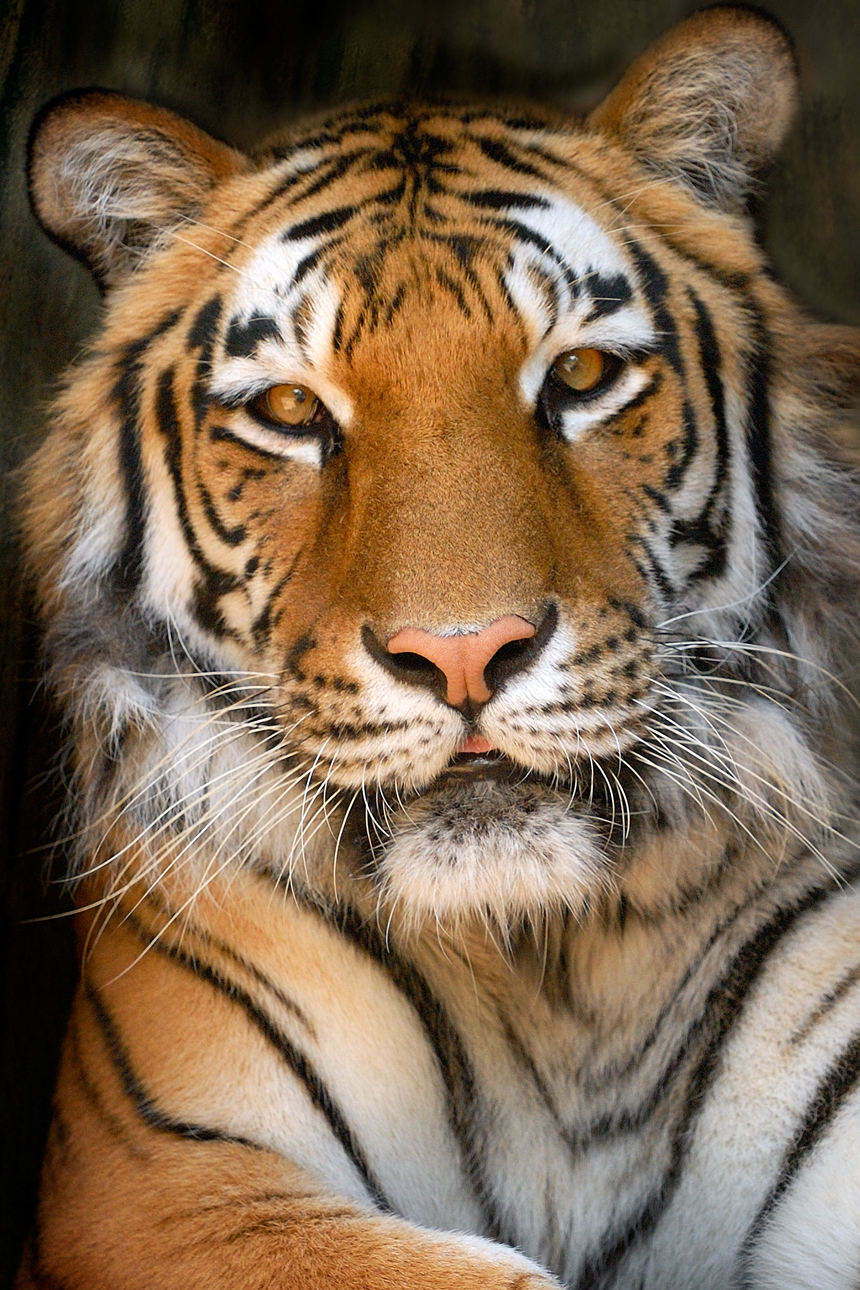 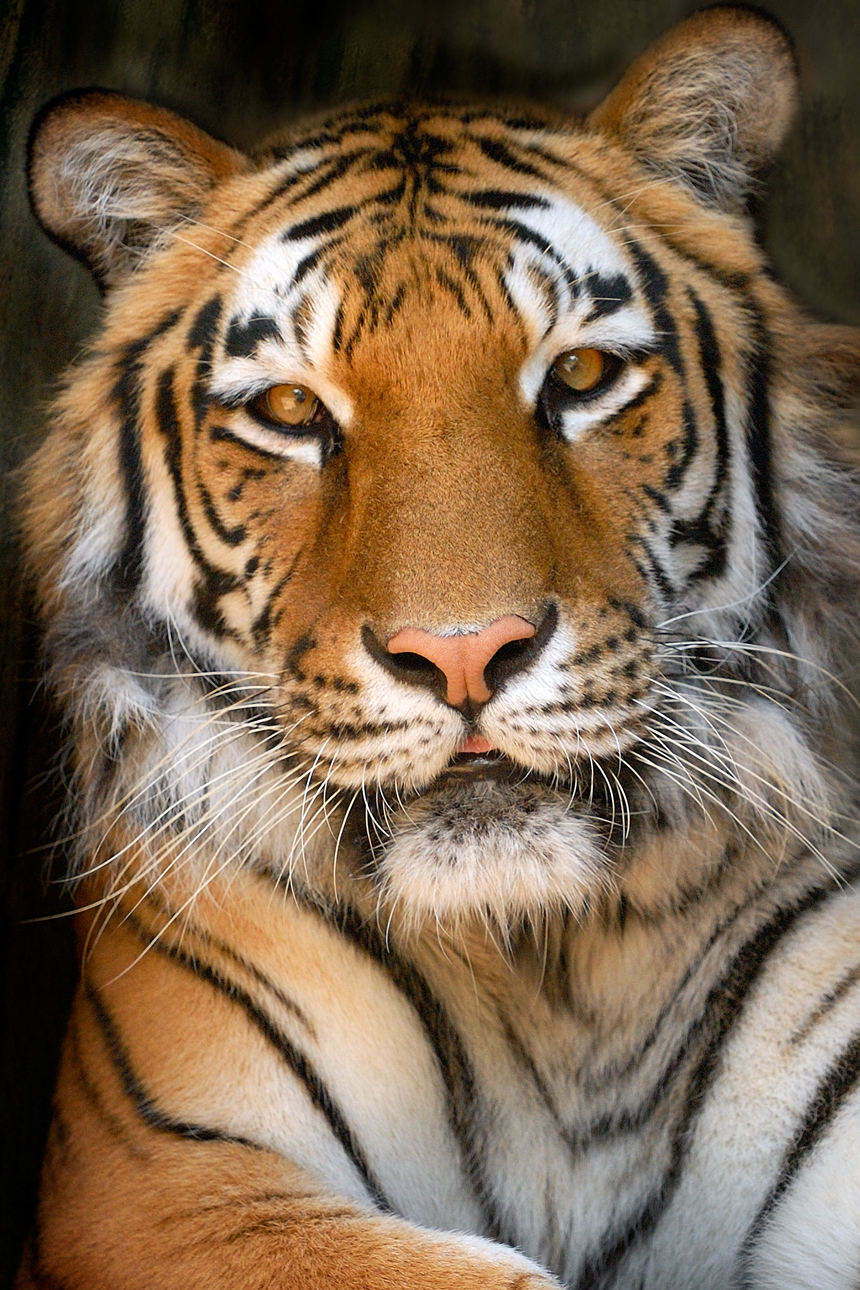 SUNDAYMONDAYTUESDAYWEDNESDAYTHURSDAYFRIDAYSATURDAY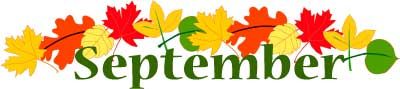 September 3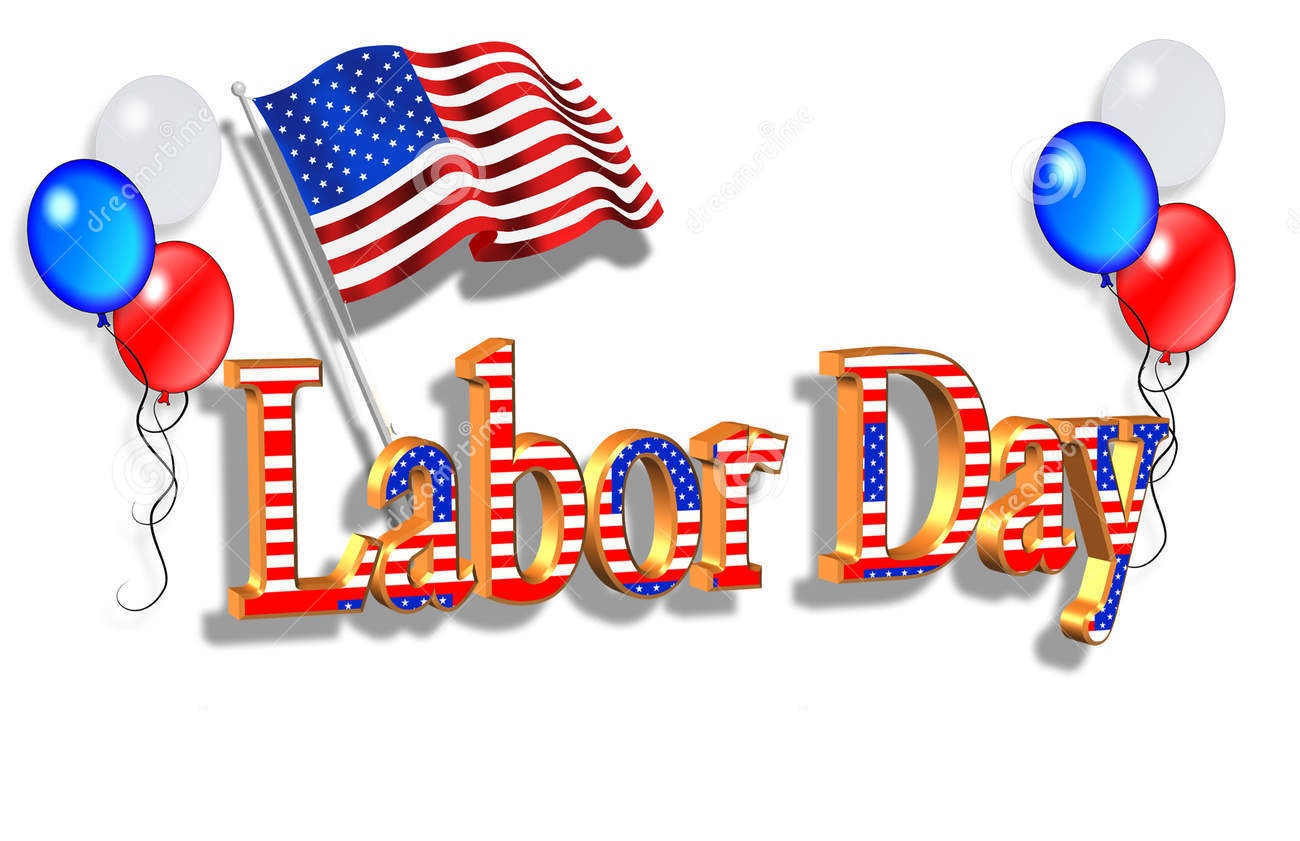 September 4Sausage, Egg and Cheese BiscuitOrCereal Whole Grain BreadFruit / VegetableMilk / JuiceSeptember 5 Pancakes &Sausage LinksOrCereal Whole Grain BreadFruit / VegetableMilk / JuiceSeptember 6Breakfast PizzaOrCereal Whole Grain Bread Fruit / VegetableMilk / JuiceSeptember 7Cinnamon BunOr Cereal Whole Grain BreadFruit / VegetableMilk / JuiceOffer verses serve -Students must take3 of 5 items to count as a lunch & one must be a fruit or vegetable.September 10French Toast SticksOrCereal Whole Grain BreadFruit / Vegetable Milk / JuiceSeptember 11Sausage, Egg and Cheese BiscuitOrCereal Whole Grain BreadFruit / VegetableMilk / JuiceSeptember 12Pancakes &Sausage LinksOrCereal Whole Grain BreadFruit / VegetableMilk / JuiceSeptember 13 Breakfast PizzaOrCereal Whole Grain Bread Fruit / VegetableMilk / JuiceSeptember 14Cinnamon BunOr Cereal Whole Grain BreadFruit / VegetableMilk / JuiceMenu subject to changeAll Meals areserved with 1% milk, fat free chocolate, fat free vanilla, fat free strawberry and skimSeptember 17 French Toast SticksOrCereal Whole Grain BreadFruit / Vegetable Milk / JuiceSeptember 18 Sausage, Egg and Cheese BiscuitOrCereal Whole Grain BreadFruit / VegetableMilk / JuiceSeptember 19Pancakes &Sausage LinksOrCereal Whole Grain BreadFruit / VegetableMilk / JuiceSeptember 20  Breakfast PizzaOrCereal Whole Grain Bread Fruit / VegetableMilk / JuiceSeptember 21 Cinnamon BunOr Cereal Whole Grain BreadFruit / VegetableMilk / Juice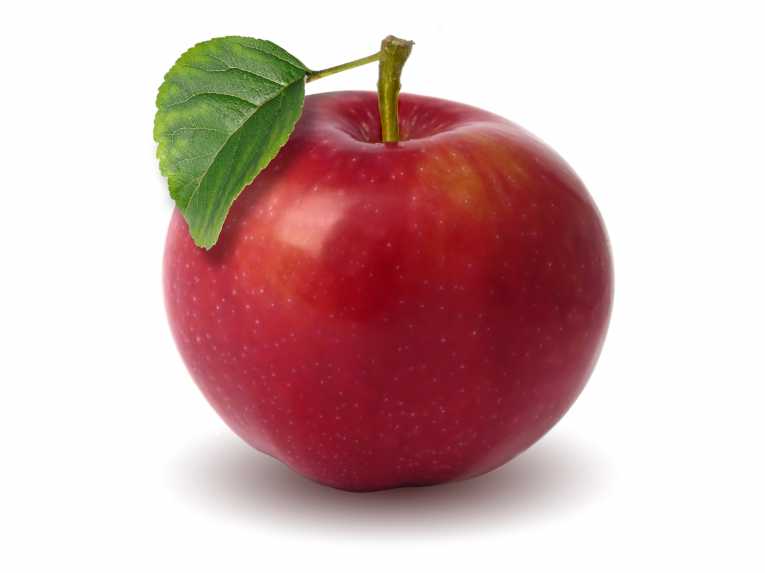 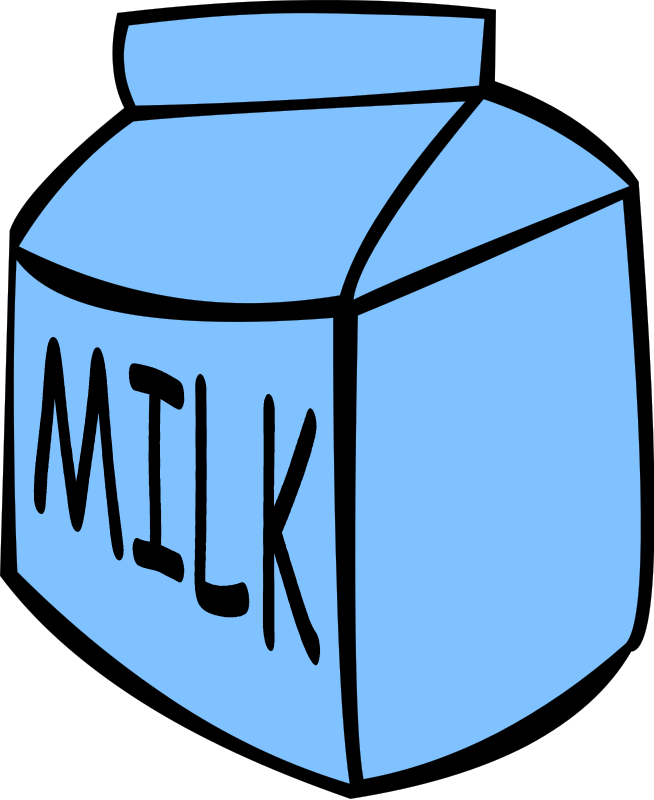 September 24 French Toast SticksOrCereal Whole Grain BreadFruit / Vegetable Milk / JuiceSeptember 25Sausage, Egg and Cheese BiscuitOrCereal Whole Grain BreadFruit / VegetableMilk / JuiceSeptember 26Pancakes &Sausage LinksOrCereal Whole Grain BreadFruit / VegetableMilk / JuiceSeptember 27Breakfast PizzaOrCereal Whole Grain Bread Fruit / VegetableMilk / JuiceSeptember 28Cinnamon BunOr Cereal Whole Grain BreadFruit / VegetableMilk / JuiceHigh School Breakfast$ 1.55Milk - .50Reduced - .40No breakfast on two hour delaysOctober 1 French Toast SticksOrCereal Whole Grain BreadFruit / Vegetable Milk / JuiceOctober 2Sausage, Egg and Cheese BiscuitOrCereal Whole Grain BreadFruit / VegetableMilk / JuiceOctober 3 Pancakes &Sausage LinksOrCereal Whole Grain BreadFruit / VegetableMilk / JuiceOctober 4 Breakfast PizzaOrCereal Whole Grain Bread Fruit / VegetableMilk / JuiceOctober 5 Cinnamon BunOr Cereal Whole Grain BreadFruit / VegetableMilk / Juice